Weingartner Balázsfenntarthatóságért felelős államtitkárInnovációs és Technológiai MinisztériumTisztelt Államtitkár Úr!Az Országos Környezetvédelmi Tanács, a Kormány javaslattevő, tanácsadó, véleményező szerveként véleményt nyilvánít a környezetvédelemmel összefüggő törvényjavaslatok és más jogszabályok, valamint a környezetvédelemmel összefüggő gazdasági szabályozó eszközök vizsgálati elemzésével, továbbá a környezetvédelmet érintő közösségi jogalkotás stratégiai jelentőségű kérdéseivel kapcsolatban; állást foglal a  környezetre várhatóan jelentős hatást gyakorló tervek és programok tervezetéről és azok környezeti értékeléséről, javaslatot tesz a Kormány számára a környezet- és természetvédelem hatékonyabbá tételére.A Tanács fent idézett feladatait jól ellátni akkor tudja, ha a szabályozási eszközök, fejlesztési tervek kialakításának korai szakaszában, a koncepció-alakítás idején teheti meg észrevételeit, javaslatait. A támogató együttműködés érdekében, a környezetpolitika-alakítás kulcsterületein, az OKT állandó bizottságokat hozott létre és működtet, hogy alkalmazkodni tudjon a Kormányzat működésének eltérő ritmusához.Tisztelt Államtitkár Úr,  kérem tehát, hogy az Európai Parlament és a Tanács Hulladékokról, a  12008/98/EK irányelv módosításáról szóló 2018/851, továbbá az ezt kiegészítő,- részletező: a hulladéklerakókról szóló (EU)2018/850; a csomagolásról és a csomagolási hulladékokról szóló (EU)2018/852; az elhasználódott járművekről, az elemekről és akkumulátorokról, valamint az elektromos és elektronikus berendezések hulladékairól szóló 2018/849,  a korábbi  EK irányelvek módosítását tartalmazó Irányelvek jogharmonizációjáról az Országos Környezetvédelmi Tanács számára előterjesztést készíttetni és annak megvitatásán,  az OKT Hulladékpolitikai Bizottsága 2018. Szeptember 6.-ra tervezett ülésén – Vezető Munkatársaival együtt részt venni szíveskedjék. Kérem egyúttal, hogy a hulladékgazdálkodás szabályozásának módosításához kapcsolódóan az Országos Hulladékgazdálkodási Terv – esedékes – megújításáról is szíveskedjék tájékoztatást adni, hogy annak észrevételezésére az OKT körültekintő alapossággal tudjon felkészülni.Államtitkár Úr együttműködéséért előzetesen is köszönetet mondvaa Testület nevében2018. Augusztus 22.-én    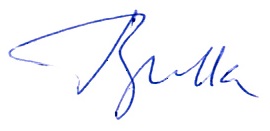     Dr. Bulla Miklós